ФИО педагога: Беловодов Василий Владимирович Программа: Футбол   Объединение: 2БОДата занятия по рабочей программе: 07.04, 09.04, 11.04Тема занятия: «История и правила футбола»Задание: Внимательно прочитать вопрос и написать или напечатать правильный ответ, ответ пишем или печатаем напротив номера вопроса.Материалы: ФУТБОЛЬНАЯ ВИКТОРИНА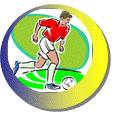 1. Какая спортивная игра является самой популярной в мире? 2. Продолжите футбольную пословицу: «Матч состоится...».3. Как заканчивается футбольная пословица: «Выигрывает команда, проигрывает ...». 4. «Мало попасть в ..., надо ещё промахнуться мимо голкипера». Вставьте пропущенное слово. 5. Как называли футбол в России в конце XIX века? 6. Вес – от 396 до 453 г, окружность – от 680 до 710 мм, диаметр – от 216,3 до 226 мм. Что это?  7.Чем мяч на гвоздь похож? 8. Английский «держатель цели» – это… Кто? 9. Каким английским словом называют в футболе опорного полузащитника?  10. Два футбольных тайма – это ... Что?  11. Как называется дополнительный тайм в футбольном матче? 12.Как называют и гимнастический снаряд, и верхнюю часть футбольных ворот?   13.Какого цвета, согласно футбольным правилам, должна быть перекладина для ворот?  14.Как по-другому называется штанга футбольных ворот? 15.Назовите трёх верных подружек вратаря.16. Как называется место соединения перекладины и штанги футбольных ворот?  17. Сколько крестовин имеют футбольные ворота? 18. Что деловые англичане называют высшей красотой футбола? 19. Как называется итог игры, в которой нет победителя? 20. Сколько очков получает футбольная команда, проигравшая в матче?21. Штангист – это футболист-мазила, попадающий всё время по штанге или тяжелоатлет?  22. Аппетит, приходящий во время игры, – это… Что?23. Не только боковая сторона ёмкости и предмет мебели, но и строй футболистов перед воротами. Назовите это.24. В скольких метрах от мяча во время штрафного удара в футболе должна находиться «стенка»?  25. Футбольные фанаты сразу же скажут, как по-английски будет «наказание», «штраф». Так как же?  26.Как называется команда лучших футболистов, представляющая страну на чемпионате мира?  27. Предпоследний матч чемпионата – это… Что?   28. Как называется специальное место, где во время матча находятся резервные футболисты?  29. Рассказывают, что в XIX веке в Англии на одном футбольном матче в спорный момент судья не засчитал гол. Один болельщик-торговец тут же предложил решение спора при помощи своего товара, что повлекло за собой изменение футбольных правил. Что он предложил? 30. Этот удар ввели в правила футбола в 1872 году. Какой?32. Какой атрибут всем знакомых футбольных ворот впервые появился в 1875 году?  33. Какую, как правило, невидимую, но весьма полезную часть экипировки футболиста в позапрошлом веке изобрёл англичанин Уиддоусон?34. Сколько помощников появилось у футбольного арбитра в 1891 году?Порядок выполнения: Внимательно прочитать вопрос и написать или напечатать правильный ответ. Правильные ответы отправляем в файлеWord, или пишем на формате А4, фотографируем и отправляем.Выполненное задание отправляйте мне на электронную почту belovodov.1974@mail.ruЗаранее спасибо!